M Sam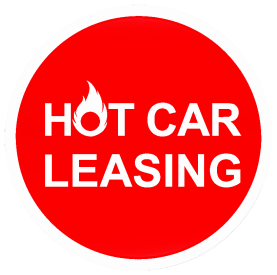 
Vehicle DetailsCustomer Details  Employment Details
Direct Debit Details (this is the bank account you would like to use for the direct debit to be taken from - must be for underwritten account)   Affordability Checker (*Please break this down to a per month basis)Additional / Other InformationHot Car Leasing is a trading name of Creative Client Services Ltd, Company Reg. No. 09801829.  Please refer to our Terms and conditions on www.hotcarleasing.co.ukWe are authorized and regulated by the Financial Conduct Authority, Registration number 719621Manufacturer:Contract length:Model:Annual mileage:Other details:Monthly cost: (£)Other details:Initial rental: (£)Other details:Booking fee: (£)Title:   Forename(s)   Forename(s)   Surname:Date of birth:                                                   (dd/mm/yyyy)                                                   (dd/mm/yyyy)                                                   (dd/mm/yyyy)                                                   (dd/mm/yyyy)Current address:Previous address:(If less than 5 years at current address)Current address:Previous address:(If less than 5 years at current address)Current address:Previous address:(If less than 5 years at current address)Town:Town:County:County:Postcode:Postcode:No. of years at current address:	Years    Years   MonthsNo. of years at previous address:	No. of years at previous address:	    Years   MonthsMarital Status:   (if less than 5 years total at both addresses please add to additional/other information)   (if less than 5 years total at both addresses please add to additional/other information)   (if less than 5 years total at both addresses please add to additional/other information)   (if less than 5 years total at both addresses please add to additional/other information)   (if less than 5 years total at both addresses please add to additional/other information)   (if less than 5 years total at both addresses please add to additional/other information)Mobile number:   Number of dependents:   Number of dependents:Work tel number:Home tel number:Home tel number:Do you have a Debit/Credit Card or cheque book?:                                                             (Yes/No)(Yes/No)                                                             (Yes/No)(Yes/No)                                                             (Yes/No)(Yes/No)                                                             (Yes/No)(Yes/No)                                                             (Yes/No)(Yes/No)Email address:Email address:  Current Employment Details  Current Employment Details  Current Employment Details  Current Employment Details  Current Employment DetailsPrevious Employment Details (If less than 5 years at current employ)Previous Employment Details (If less than 5 years at current employ)Previous Employment Details (If less than 5 years at current employ)Previous Employment Details (If less than 5 years at current employ)Previous Employment Details (If less than 5 years at current employ)Employment status:Employment status:Occupation:Occupation:Nature of business:Nature of business:Employers business name:   Employers business name:Employers address:   Employers address:Employers address:   Employers address:Employers address:   Employers address:Town:TownCounty:County:Postcode:Postcode:Time at this employment:	Years    Years     MonthsTime at this employment:	Years    Years   MonthsBank name:Bank address (if known):Account in the name of:Bank address (if known):Account number:Bank address (if known):Sort codeTime with Bank:YearsMonthsIncome (Per month)Income (Per month)Expenditure (Per month)Expenditure (Per month)Net monthly salary: (£)Mortgage/rent per month: (£)Partner's net monthly salary: (£)Current car payment p/m: (£)Regular overtime per month: (£)Utility bills per month: (£)Other income per month: (£)Credit cards per month: (£)Car allowance per month: (£)Other loans per month: (£)Total income per month: (£)Total expenditure per month:(£)